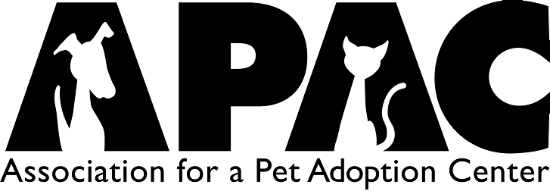 ADOPTION APPLICATIONAnimal’s Name: ___________________  Approximate Age: _______  Breed: _______________*First Name: __________________________ Last Name: __________________________________Address:  ________________________________________________________________________City, State, Zip: ___________________________________________________________________Phone #1: _____________________________ Phone #2:_________________________________Email:  __________________________________________________________________________DL# _____________________________ (must show copy)Upon approval of application, it is required that the pet deposit be paid prior to the pet being released into your care.Do you live in a   ___House   ___Apartment   ___Condo   ___Mobile Home   ___Duplex   ___Other If other, please explain: ____________________________________________________________Do you   ___own?  ___rent?  If you rent, you must provide name AND phone number of your landlord:  ________________________________________________________________________Does your landlord allow pets?  ___Yes    ___No         Is a pet deposit required?  ___Yes    ___No Amount: _____________Number of people in your household:Adults: _____    Children: _____    Ages of children: _____________________________________If no children, do any children, grandchildren, etc. visit your home frequently?     ___Yes    ___No Does anyone living in your household have allergies to dogs/cats?     ___Dogs     ___Cats   ___NoDoes anyone living in your household have asthma?                                          ___Yes    ___NoAre you willing to let a representative of APAC visit your home by appointment?   ___Yes    ___NoIf no, why not? ___________________________________________________________________Who will support this pet financially?    ___Myself    ___Spouse     ___Other If other, please explain: ____________________________________________________________Where will this pet live?	___Fenced Yard	___Tied outside	___Loose outside	___Garage ___Kennel/Run	___Patio/Balcony	___Inside home	___Other: ___________________This pet will be kept?	___Mostly Inside	___Mostly Outside	___Totally Inside	___Totally outside with shelter	___As it prefersDoes your house have:	___Pool?	___Doggy Door?	___Fenced Yard?Fence Type? ___________________________	       Height: _____________* Please note: The age and breed of this animal is APAC's best estimate with input from Veterinarians, and Shelter.Where will the pet be kept at night?  __________________________________________________Where will you keep this pet when you’re not home? _____________________________________On average, how many hours a day will the pet be alone? _________________________________If you do not have a fence, how will you handle this dog’s exercise and bathroom duties?  ________________________________________________________________________________What do you consider valid reasons for giving up a pet? (Mark all that apply)___Moving	___Vet Bills	___Fleas	___Destructive___Chewing	___Digging	___Barking	___Grew too big___Unable to house train	___Litter Box Problems___Too rough w/kids	___Having a BabyHow long do you expect to keep this pet? ______________________________________________If you had to move or lost your job, what would you do with this pet? ________________________________________________________________________________What qualities are you looking for in a pet that you would like to adopt? (Be specific, active vs. couch potato, etc. so we can help make the best match possible.)  __________________________________________________________________________________________________________Have you had experience with obedience problems?  _____________________________________________________________________________________________________________________If the pet disobeys, how do you plan to reprimand or correct him/her? _______________________________________________________________________________________________________Do you have any limitations or concerns as to what you would be willing to do to help your pet overcome potential behavior issues? __________________________________________________________________________________________________________________________________Dogs often live in excess of 10 years. Are you prepared to assume responsibility for this long? ________________________________________________________________________________Pet Ownership HistoryHave you ever had to give up a pet?   ___Yes    ___No    If so, why and to whom?  ____________________________________________________________________________________________Are all of the pets in your household current on vaccinations? 	___Yes    ___No    ___N/AAre all cats in your household tested for Feline Leukemia/FIV?	___Yes    ___No    ___N/AAre all dogs in your household on heartworm prevention?	___Yes    ___No    ___N/AWhat kind of heartworm prevention do you use? ________________________________________What is the date of last heartworm prevention given? ____________________________________Flea & Tick prevention used in your home? ___Yes    ___No     Brand? ______________________Have any pets in your household been diagnosed with infectious diseases or conditions? ________Heartworms:	___Yes    ___NoDistemper:	___Yes    ___NoParvovirus:	___Yes    ___NoPlease list all pets currently living at your address:List any pets you have owned in the last 5 years that are no longer with you.What happened to the pets above that are no longer with you? Please explain:Do you currently have a veterinarian? ___Yes    ___No    If not, who are you planning to use? Please describe the extent of care that you are willing to provide, should your pet have special medical needs now or later in life: ____________________________________________________________________________________________________________________________________When/why was your last vet visit? ____________________________________________________The animals in APAC’s foster care are not merchandise. They are living beings entrusted to our care. It is our responsibility to find the best possible homes for them to meet the individual needs of each animal. Therefore, we have the right to approve or deny any adoption as we see fit.Adoption Agreement:I/We are adopting the Dog described in the attached Application from APAC and take responsibility for this animal.This animal is Fully Vetted at this time (Parvo, Distemper, Rabies), is spayed or neutered, and has been Heartworm tested if older than 7mo.   HW Test result: __________This animal is still a Puppy and although it has age-applicable vetting, additional vetting is required per attached agreement. Adoption is effective only with this signed agreement and I/we agree to do this required follow up as scheduled in order to completely close this adoption.Should the need arise, I will return the animal to APAC only.I/we certify that the above information is true and correct. I/we understand that false information may result in nullifying this adoption.  I agree to discuss the dog I am interested in adopting with the foster family and ask questions to help ensure the dog is a good fit for my home.  While foster families strive to provide all the information available on the foster dog being adopted, I understand that the dog may behave differently during the adjustment period in my home.  I understand animals can be unpredictable in various situations and will not hold APAC or any representatives responsible for injuries or damages caused by the dog I am adopting.  _________________________________            __________________________Your signature	Date_________________________________            __________________________Signature of spouse/roommate	Date_________________________________Signature of Adoption/Foster Representative _________________________________Printed Name of FosterPlease return this application to APAC via:Mail: APAC, 3809 S General Bruce Dr, STE 103-8251, Temple, TX 76502;Email: myhappytail@yahoo.comFor questions please contact us at (254) 541-1461 or myhappytail@yahoo.com or contact us on Facebook.com/groups/APACTempleTX/SpeciesName/BreedAgeSexYears ownedSpay/Neuter? Y/NSpeciesName/BreedAgeSexYears ownedSpay/Neuter? Y/NNameReasonVet’s Name:Address:Phone:Release for Veterinary Reference: I, __________________________, hereby give permission for any veterinarian providing service to me to release medical information on any/all of my animals to APAC including the pet I’m adopting at this time. This release is for follow-up purposes in the case of existing conditions or simply well check and heartworm prevention status.Signature: ________________________________________________________